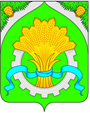 ГЛАВА АДМИНИСТРАЦИИ ШАТРОВСКОГО МУНИЦИПАЛЬНОГО ОКРУГА КУРГАНСКОЙ ОБЛАСТИРАСПОРЯЖЕНИЕот  22 мая 2024 года   №   388-р                                                    с.Шатрово  Об исключении из кадрового резерва          В соответствии с Федеральным законом от 02.03.2007 г. № 25-ФЗ «О муниципальной в Российской Федерации», постановлением Администрации Шатровского муниципального округа Курганской области от 24.02.2022 г. № 75 «О кадровом резерве для замещения вакантных должностей муниципальной службы в Администрации Шатровского муниципального округа Курганской области», ОБЯЗЫВАЮ:          1. Исключить из кадрового   резерва Администрации Шатровского муниципального округа Курганской области Чебакову Галину Николаевну на основании подпункта б пункта 18 раздела II Положения о кадровом резерве для замещения вакантных должностей муниципальной службы в Администрации Шатровского муниципального округа Курганской области утвержденного постановлением Администрации Шатровского муниципального округа Курганской области от 24.02.2022 г. № 75 «О кадровом резерве для замещения вакантных должностей муниципальной службы в Администрации Шатровского муниципального округа Курганской области», в связи с истечением двух лет нахождения в кадровом резерве для замещения вакантных должностей муниципальной службы.         2. Ведущему специалисту отдела правовой и кадровой работы аппарата Администрации Шатровского муниципального округа внести соответствующие изменения в список кадрового резерва Администрации Шатровского муниципального округа.         3. Контроль за выполнением настоящего распоряжения возложить на управляющего делами-руководителя аппарата Администрации Шатровского муниципального округа.Глава Шатровского муниципального округа Курганской области                                                                                                           Л.А.РассохинА.А. Кощеева9 12 21